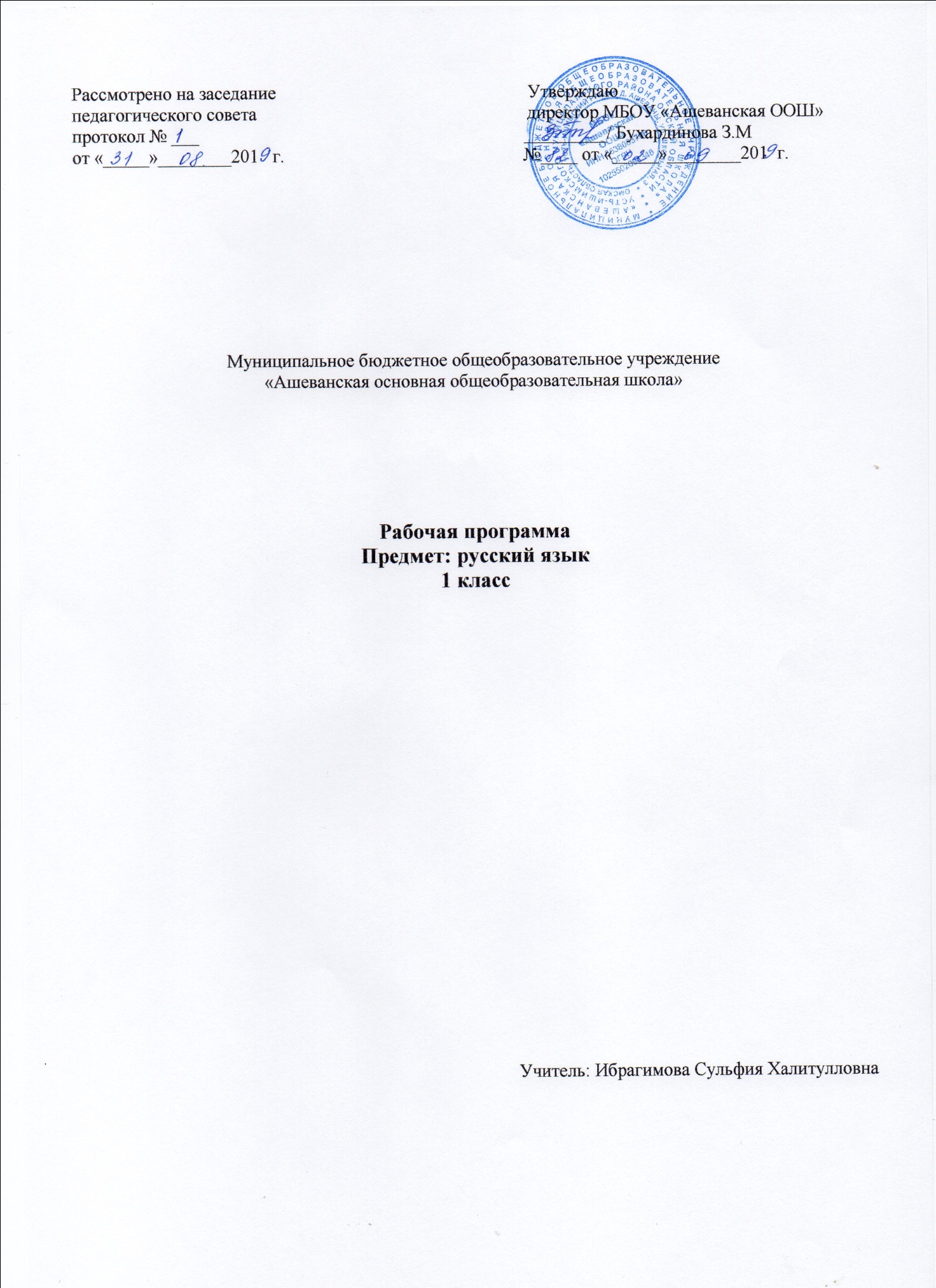 Рабочая программа  по русскому языку  составлена на основе программы УМК «Начальная школа XXI века» под редакцией Н.Ф.Виноградовой    Русский язык: 1 класс: учебник для общеобразовательных учреждений / С.В.Иванов, А.О. Евдокимова, М.И. Кузнецова; под ред. Л. Е. Журовой., С.В. Иванова. – М.: Вентана-Граф, 2012.   На  изучение  русского  языка  в 1  классе  отводится  165  часов  в  год  (33  учебные недели,  по  5  часов  в  неделю). Планируемые результаты освоения программыЛичностнымирезультатами изучения русского языка в начальной школе являются: осознание языка как основного средства человеческого общения; восприятие русского языка как явления национальной культуры; понимание того, что правильная устная и письменная речь есть показатели индивидуальной культуры человека; способность к самооценке на основе наблюдения за собственной речью.Метапредметнымирезультатами изучения русского языка в начальной школе являются: умение использовать язык с целью поиска необходимой информации в различных источниках для решения учебных задач; способность ориентироваться в целях, задачах, средствах и условиях общения; умение выбирать адекватные языковые средства для успешного решения коммуникативных задач (диалог, устные монологические высказывания, письменные тексты) с учетом особенностей разных видов речи и ситуаций общения; понимание необходимости ориентироваться на позицию партнера, учитывать различные мнения и координировать различные позиции в сотрудничестве с целью успешного участия в диалоге; стремление к более точному выражению собственного мнения и позиции; умение задавать вопросы.	Предметными результатами изучения русского языка в начальной школе являются: овладение начальными представлениями о нормах русского литературного языка (орфоэпических, лексических, грамматических) и правилах речевого этикета; умение применять орфографические правила и  правила постановки знаков препинания (в объеме изученного) при записи собственных и предложенных текстов; умение проверять написанное; умение (в объеме изученного) находить, сравнивать, классифицировать, характеризовать такие языковые единицы, как звук, буква, часть слова, часть речи, член предложения, простое предложение; способность контролироватьсвои действия, проверять написанное.К концу   обучения  ученик научится:различать, сравнивать:звуки и буквы, гласные и согласные звуки, твёрдые и мягкие согласные звуки;звук, слог, слово;слово и предложение;кратко характеризовать:звуки русского языка (гласные ударные/безударные, согласные твёрдые/мягкие);условия выбора и написания буквы гласного звука после мягких и твёрдых согласных;решать учебные и практические задачи:выделять предложение и слово из речевого потока;проводить звуковой анализ и строить модели звукового состава слов, состоящих из четырёх — пяти звуков;плавно читать по слогам слова, предложения, небольшие тексты;осознавать смысл прочитанного;правильно писать сочетания ча— ща,чу — щу, жи—ши под ударением;писать прописную букву в начале предложения и в именах собственных;ставить точку в конце предложения;грамотно записывать под диктовку учителя и самостоятельно отдельные слова и простые предложения (в случаях, где орфоэпия и орфография совпадают) объёмом 10-20 слов.Ученик получит возможность научиться:различать и сравнивать звонкие и глухие согласные звуки;читать целыми словами и предложениями;самостоятельно читать небольшие по объёму художественные произведения;выделять в словах слоги в устной работе;правильно называть буквы русского алфавита, знать их последовательность;переносить слова (в случаях однозначного деления слова на слоги);участвовать в диалоге, учитывать разные мнения и стремиться к координации различных позиций в сотрудничестве;соблюдать орфоэпические нормы.Ученик получит возможность научиться:выявлять слова, значение которых требует уточнения, и уточнять их значение по тексту или  с помощью толкового словаря;использовать алфавит при работе со словарями и справочниками;различать слова, называющие предметы, действия и признаки; задавать вопросы к словам;выбирать языковые средства в соответствии с целями и условиями общения для эффективного решения коммуникативной задачи;участвовать в диалоге, учитывать разные мнения и стремиться к координации различных позиций в сотрудничестве;соблюдать орфоэпические нормы и правильную интонацию. Содержание учебного предметаОбучение грамотеСлово и предложениеВыделение предложений из речевого потока. Слово как объект изучения, материал для анализа. Значение слова. Различение слова и предложения. Работа с предложением: выделение слов, изменение их порядка, распространение и сокращение предложения.ФонетикаЕдинство звукового состава слова и его значения. Интонационное выделение звуков в слове. Звуковой анализ. Последовательность звуков в слове. Изолированный звук (выделение, называние, фиксация фишкой). Сопоставление слов, различающихся одним звуком {мак—рак).Различение гласных и согласных звуков, гласных ударных и безударных, согласных твёрдых и мягких, звонких и глухих.Построение моделей звукового состава, отражающих качественные характеристики звуков (гласные и согласные звуки, твёрдые и мягкие согласные звуки). Подбор слов, соответствующих заданной модели.Ударение. Самостоятельная постановка ударения в слове; выделение ударного гласного звука.Слог как минимальная произносительная единица. Деление слов на слоги. Слоговой анализ слов: установление количества слогов в слове. Соотнесение произносимого слова со слогоударной схемой.ГрафикаРазличение звука и буквы: буква как знак звука. Позиционный способ обозначения звуков буквами. Буквы гласных как показатель твёрдости-мягкости предшествующих согласных звуков. Функции букв е, ё, ю, я. Обозначение буквами звука [й'] в разных позициях. Сравнительный анализ буквенных записей слов с разными позициями согласных звуков.Русский алфавит как последовательность букв. Функции небуквенных графических средств: пробел между словами, знак переноса, абзац. Знаки препинания в конце предложения (ознакомление).ПисьмоПрактическое освоение гигиенических требований при письме. Развитие мелкой моторики пальцев и свободы движения руки. Развитие умения ориентироваться в пространстве. Поэлементный анализ букв. Овладение начертанием письменных прописных (заглавных) и строчных букв. Различение букв, имеющих оптическое и кинетическое сходство.Письмо слогов, слов, предложений с соблюдением гигиенических норм. Письмо под диктовку слов и предложений, написание которых не расходится с их произношением. Овладение разборчивым аккуратным письмом.Понимание функции небуквенных графических средств: пробела между словами, знака переноса.Списывание слов, предложений, небольших текстов. Приёмы и последовательность действий при списывании.Орфография и пунктуацияЗнакомство с правилами правописания и их применение:раздельное написание слов;обозначения гласных после шипящих (ча — ща, чу — щу, жи — ши);прописная (заглавная) буква в начале предложения, в именах собственных;перенос слов по слогам без стечения согласных;знаки препинания в конце предложений.Русский язык.Фонетика и орфоэпия. Звуки речи. Гласные и согласные звуки. Различение ударных и безударных гласных звуков. Различение твёрдых и мягких согласных звуков, звонких и глухих согласных звуков. Звуковой анализ слова, работа со звуковыми моделями: построение модели звукового состава слова, подбор слов, соответствующих заданной модели.Слог как минимальная произносительная единица. Деление слов на слоги (простейшие случаи). Ударение.Произношение звуков и сочетаний звуков в соответствии с нормами современного русского литературного языка.Графика и орфография. Различение звуков и букв. Обозначение на письме мягкости согласных звуков. Функции ь: 1) показатель мягкости предшествующего согласного; 2) разделительный.Русский алфавит: правильное называние букв, знание их последовательности. Использование алфавита при работе со словарями и справочниками.Письмо слов и предложений с соблюдением гигиенических норм. Усвоение приёмов и последовательности правильного списывания текста.Ознакомление с правилами правописания и их применение:раздельное написание слов;прописная (заглавная) буква в начале предложения, в именах собственных;обозначение гласных после шипящих (ча — ща, чу — щу, жи — ши);сочетания чк, чн;перенос слов;безударный проверяемый гласный в корне слова;знаки препинания в конце предложения.Письмо под диктовку слов и предложений, написание которых не расходится с их произношением.Слово и предложение. Пунктуация.Понимание слова как единства звучания и значения. Выявление слов, значение которых требует уточнения. Определение значения слова по тексту или уточнение значения с помощью толкового словаря. Слова, называющие предметы, действия и признаки. Словообразовательные связи между словами. Родственные слова. Неизменяемые слова. Наблюдение за использованием в тексте многозначных: слов, синонимов, омонимов (ознакомление без введения терминологии).Работа с предложением: замена слов, восстановление деформированных предложений. Знаки препинания в конце предложения.Развитие речи. Осознание цели и ситуации устного общения. Выбор языковых средств в соответствии с целями и условиями общения для эффективного решения коммуникативной задачи. Практическое овладение диалогической формой речи. Овладение умениями начать, поддержать, закончить разговор, привлечь внимание, задать вопрос и т. п. Овладение нормами речевого этикета в ситуациях учебного и бытового общения (приветствие, прощание, извинение, благодарность, обращение с просьбой).Соблюдение орфоэпических норм и правильной интонации.Сочинение небольших рассказов (по материалам собственных игр, занятий, наблюдений). Восстановление деформированного текста повествовательного характера.Тематическое планирование по русскому языку №Тема   урокаКоличество часов1Добукварный период-14 ч.Ориентировка на странице прописей. Школьные принадлежности.12Отработка алгоритма действий на страницах прописей. Правила посадки.13Стартовая диагностическая работа. Алгоритм действий на странице прописей.14Введение понятия «слово». Рисование длинных горизонтальных линий.15Отработка понятия «слово». Тренировка в проведении линий.16Деление предложения на слова.Тренировка в проведении наклонных параллельных линий.17Сравнение звуков. Тренировка в проведении линий.18Знакомство со схемой звукового состава слова.19Интонационное выделение заданного звука в слове, определение его места в слове.110Знакомство с рабочей строкой.111Сравнение слов по звуковой структуре.112Звуковой анализ слов «кит», «кот». Сравнение этих слов  по звуковой структуре.113Звуковой анализ слов «лук», «лес». Сравнение этих слов  по звуковой структуре.114Проведение линий сложной траектории. Отражение качественных характеристик звуков.115Букварный период -66 ч.Письмо заглавной и строчной буквы «А, а»116Знакомство с буквой «Я, я».Письмо заглавной буквы Я.117                Письмо строчной буквы  я.Закрепление правил обозначение звука [а] буквами.118Письмо заглавной и строчной буквы «О, о».  119Письмо заглавной и строчной буквы «Ё, ё».120Буква «ё» в начале слова (обозначение звуков [й’] и [о]).121Закрепление правил обозначение звуков [о] и [а] буквами.122Письмо заглавной и строчной буквы «У, у».  123Письмо заглавной и строчной буквы «Ю, ю».124Закрепление правил обозначение звуков [у], [о] и [а] буквами.125Знакомство с буквой «Э, э».Письмо заглавной буквы Э.126Письмо строчной буквы э.127Письмо заглавной и строчной буквы «Е, е».128Закрепление правил обозначение гласных звуков буквами. Письмо изученных букв.129Письмо строчной буквы «ы».130Знакомство с буквой «И, и».Письмо заглавной буквы И.131Письмо строчной буквы и.132Отработка написания изученных букв.133Отработка написания изученных букв.134Письмо заглавной и строчной буквы «М, м».135Знакомство с буквой «Н, н». Письмо заглавной и строчной буквы «Н, н».136Чтение и письмо слогов и слов. Звуковой анализ слов.137Письмо заглавной и строчной буквы «Р, р». Письмо слогов, слов. 138Письмо заглавной и строчной буквы «Л, л».139Письмо заглавной и строчной буквы «Й, й».140Отработка написания изученных букв.141Введение понятия «слог».Отработка написания изученных букв.142Введение понятия «ударение». Письмо заглавной и строчной буквы «Г, г».143Письмо заглавной и строчной буквы «К, к144Отработка написания изученных букв.145Дифференциация букв «Г, г» - «К, к». Письмо слогов, слов, предложений.146Знакомство с буквой «З, з».Письмо заглавной  и строчной буквы Зз.147Письмо заглавной и строчной буквы «С, с».148Дифференциация букв «З, з» - «С, с».149Отработка написания изученных букв.150Отработка написания изученных букв.151Письмо заглавной и строчной буквы «Д, д».152Знакомство с буквой «Т, т».Письмо заглавной  буквы Т.153Письмо строчной буквы т. Составление предложений из слов.154Дифференциация букв «Д, д» - «Т, т».Составление предложений.155Отработка написания изученных букв.156Письмо заглавной и строчной буквы «Б, б».157Письмо заглавной и строчной буквы «П, п».158Письмо заглавной и строчной буквы «В, в».159- 60Чтение и письмо слов и предложений.261Письмо заглавной и строчной буквы «Ф,ф»162Письмо заглавной и строчной буквы «Ж, ж».163Письмо заглавной и строчной буквы «Ш, ш».164Знакомство с буквой «Ч, ч».Письмо заглавной буквы Ч.165Письмо строчной буквы ч.166Письмо заглавной и строчной буквы «Щ, щ».167Отработка написания изученных букв.168Письмо заглавной и строчной буквы «Х, х».169Письмо заглавной и строчной буквы «Ц, ц».170-71Закрепление  написания  букв русского алфавита.272-  73Знакомство с буквой «ь». Особенности буквы «ь».274Письмо буквы ь. Письмо слов с ь знаком.175.Слова с разделительным ь знаком.176 Упражнение в письме слов.Закрепление.177Письмо строчной буквы «ъ».178Диагностика.179-80Закрепление написания всех букв русского алфавита.2Послебукварный период -85 ч.Послебукварный период -85 ч.Послебукварный период -85 ч.1- 2Язык как средство общения. Порядок действий при списывании23 Устная и письменная речь. Знаки препинания в конце предложения14 -5Речевой этикет: Слова приветствия. Интонация предложений; восклицательный знак в конце предложений.Речевой этикет: слова приветствия, прощания, извинения. 26 - 7 Речевой этикет: Слова приветствия. Интонация предложений; восклицательный знак в конце предложений Отработка порядка действий при списывании1               18 Речевой этикет: слова просьбы и извинения. Слова, отвечающие на вопросы кто? что?19 Речевой этикет: слова просьбы и благодарности. Слова, отвечающие на вопросы кто? что?; знаки препинания в конце предложения110Отработка порядка действий при списывании. Знаки предложения в конце предложения.111 Речевой этикет: ситуация знакомства. Собственные имена, правописание собственных имён.112 Речевой этикет: использование слов ты, вы при общении. Правописание собственных имён113Правила речевого поведения: речевые ситуации, учитывающие возраст собеседников. Отработка порядка действий при списывании и правила правописания собственных имён              114Отработка порядка действий при списывании. Правила правописания собственных имён115 Описание внешности. Слова, отвечающие на вопросы какой? какая? какое? какие?116 Описание внешности. Повторение слогоударных схем117Описание внешности. Слова, отвечающие на вопросы кто? что? какой? какая? какое? какие?.118Отработка порядка действий при списывании119 Речевые ситуации, в которых необходимо указывать свой адрес. Повторение слогоударных схем.120 Письменная речь: оформление адреса на конверте или открытке. Правила переноса слов121 Письменная речь: оформление адреса на конверте или открытке. Правила переноса слов122 Устная речь: рассказ о месте, в котором живёшь. Знакомство с образованием слов в русском языке123Речевая ситуация: приглашение на экскурсию. Отработка умения задавать вопросы к словам124 Речевая ситуация: обсуждение выбора профессий родителей. Слова, отвечающие на вопросы что делать? что сделать?125 Речевая ситуация: обсуждение выбора будущей профессии. Слова, отвечающие на вопросы что делать? что сделать?126 Речевая ситуация: обсуждение поступков. Повторение правила написания сочетаний жи – ши127Правописание сочетаний жи-ши.128 Речевая ситуация: использование речи для убеждения. Повторение правила правописания сочетаний ча — ща, чу — щу129Правописание сочетаний ча-ща,чу-щу.130Отработка порядка действий при списывании131Правописание сочетаний жи-ши, ча-ша, чу-шу.132 Речевая ситуация: описание своего характера и своих поступков. Слова, отвечающие на вопросы кто? что? что делать? что сделать?133 Речевая ситуация: обсуждение интересов. Слова, отвечающие на вопросы кто? что?134 Речевая ситуация: несовпадение интересов и преодоление конфликта. Знакомство с родственными словами135Родственные слова. Отработка порядка действий при списывании136 Речевая ситуация: обсуждение интересов. Слова, отвечающие на вопросы кто? что? что делать? что сделать?137 Письменная речь: объявление. Повторение постановки знаков препинания в конце предложения и правила правописания сочетаний жи — ши138 Устная речь: вымышленные истории. Знакомство с устойчивыми сочетаниями слов139 Устная речь: вымышленные истории. Знакомство с устойчивыми сочетаниями слов140Речевой этикет: выражение просьбы и вежливого отказа в различных ситуациях общения. 141 Повторение правила переноса слов142 Письменная речь: объявление. Повторение слов, отвечающих на вопросы какая? какие? и правила написания собственных имён143 Описание внешности животного. Повторение правила написания сочетания жи — ши и работы со звуковыми моделями144 Речевой этикет: выражение просьбы в различных ситуациях общения. Отработка порядка действий при списывании и звуковом анализе145 Описание внешности и повадок животного. Отработка умения задавать вопросы к словам146 Описание внешности и повадок животного. Отработка умения задавать вопросы к словам, порядка действий при списывании; повторение правил правописания сочетаний жи — ши,ча — ща147 Речевой этикет: слова приветствия. Отработка порядка действий при списывании148 Речевая ситуация: выражение лица и жесты при общении. Отработка умения задавать вопросы к словам и порядка действий при списывании14937. Речевая ситуация: обсуждение интересов. Отработка умения задавать вопросы к словам, повторение правил правописания сочетаний ча — ща, чу — щу15038. Речевая ситуация: обсуждение проблемного вопроса. Отработка порядка действий при списывании15139. Речевой этикет: слова извинения в различных ситуациях общения. Знакомство с правилом правописания безударного проверяемого гласного в корне слова152 - 53Правописание безударного проверяемого гласного в корне слова254 Речевая ситуация: выбор адекватных языковых средств при общении с людьми разного возраста. Повторение функций ь155 Речевая ситуация: поздравление и вручение подарка. Повторение функций ь и порядка действий при списывании156Отработка порядка действий при списывании157Точность и правильность речи. Повторение звукового анализа и правила переноса слов158Речевая ситуация: уточнение значения незнакомых слов. Знакомство с правилом правописания сочетаний чк,чн159Правописание слов с сочетаниями чк, чн.160Отработка порядка действий при списывании.16162Речевая ситуация: использование интонации при общении. Знакомство со словами, близкими по значению263 Речевая ситуация: составление краткого рассказа об увиденном. Повторение звукового анализа, отработка умения задавать вопросы к словам и порядка действий при списывании164 - 65 Речевая ситуация: составление краткого рассказа об увиденном. Знакомство с нормами произношения и ударения266Отработка порядка действий при списывании..16768 Научная и разговорная речь. Наблюдение за образованием слов и местом возможной ошибки в написании слова269 Научная и разговорная речь. Повторение звукового анализа, порядка действий при списывании170 Письменная речь: написание писем. Знакомство с изменяемыми и неизменяемыми словами171Речевой этикет: слова и выражения, обозначающие запрет. Повторение звукового анализа, отработка умения задавать вопросы к словам172 Речевая ситуация: составление краткого рассказа об увиденном. Отработка умения задавать вопросы к словам, повторение правила переноса слов173Отработка порядка действий при списывании..174Речевая ситуация: составление краткого рассказа о летнем отдыхе. Комплексное повторение пройденного175Отработка порядка действий при списывании…176Правописание слов с сочетаниями чк, чн.Отработка порядка действий при списывании…177Итоговая комплексная работа178Работа над ошибками.179 Речевая ситуация: составление объявления. Комплексное повторение пройденного.180Списывание.181-85 Повторение пройденного5